Portfolio Reviewed by:<< Lead Reviewer Name>>, << Lead Reviewer Title>>, <<Lead Reviewer Institution>><< Second Reader Name>>, << Second Reader Title>>, <<Second Reader Institution>>Summary EvaluationXxx xxx xxx xxx xxx 


Promising and Emerging PracticesGraduate PreparationxxxxxxxxxCareer Support ServicesXxxxxxxxxEmployer EngagementxxxxxxxxxStudent and Alumni EngagementxxxxxxxxxPublic Informationxxxxxxxxx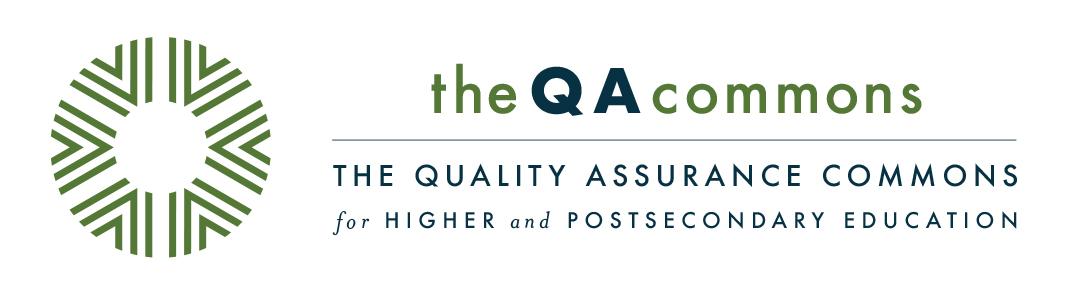 Category 1: Graduate Preparation
Strengthsxxxxxxxxx
Areas for Further DevelopmentxxxxxxxxxCategory 2: Career Support ServicesStrengthsxxxxxxxxxAreas for Further DevelopmentxxxxxxxxxCategory 3: Employer EngagementStrengthsxxxxxxxxx
Areas for Further DevelopmentxxxxxxxxxCategory 4: Student and Alumni EngagementStrengthsxxxxxxxxxAreas for Further DevelopmentxxxxxxxxxCategory 5: Public InformationStrengthsxxxxxxxxx
 Areas for Further Developmentxxxxxxxxx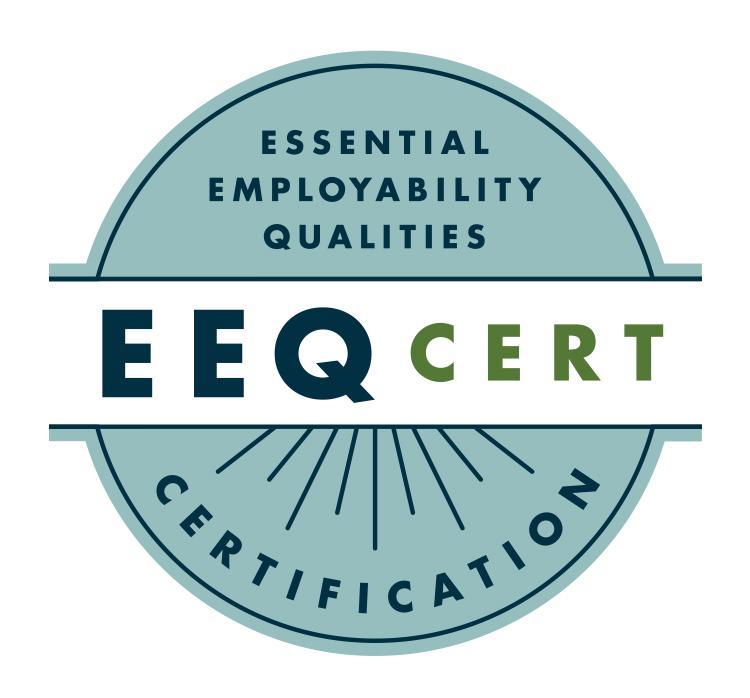 Institution NameProgram NameCertified <<QAC to Complete>>Certification good through <<QAC to Complete>>Interim report due on <<QAC to Complete>>1.A.1 The program addresses and develops each of the Essential Employability Qualitiesxxx1.A.2 The program articulates the required exit proficiencies for each of the EEQsxxx1.A.3. Each graduate meets the required exit proficiencies for each EEQxxx1.B  All students have multiple opportunities to apply learning in work-relevant contextsxxx1.C  The program (or institution) provides all students with verifiable records that document their achievement of the EEQsxxxStrongest EEQs	EEQs to be further developedxxxxxxxxxxxxxxxx2.A  Career and employability support services are provided to all students throughout their program of studyxxx3.A  Employers are engaged in developing, delivering, and/or reviewing program outcomes and learning experiences.xxx3.B  Employers have clear mechanisms for providing feedback about students, graduates, and the program as a whole.xxx3.C. The program systematically uses the information and feedback from employers to continuously improvexxx4.A  Current students have clear mechanisms for providing feedback about the program.xxx4.B  Alumni have clear mechanisms for providing feedback about the program.xxx4.C  The program systematically uses the information and feedback from students and alumni to continuously improve.xxx5.A  The program provides information to the public about (a) the Essential Employability Qualities that students will acquire; (b) how students will acquire the EEQs; (c) the career pathways and professional opportunities for which they will be prepared; and (d) current typical program costs.xxx5.B  The program provides to the public data around (a) disaggregated program completion rates; (b) job placement, further education, and advancement of graduates; (c) graduate salaries; and (d) evidence of program graduates’ effectiveness in the workplace. (3-year trend data where possible)xxx